Learning TargetsExponents and Scientific NotationLesson 1: Exponent ReviewI can use exponents to describe repeated multiplication.I understand the meaning of a term with an exponent.Lesson 2: Multiplying Powers of TenI can explain and use a rule for multiplying powers of 10.Lesson 3: Powers of Powers of 10I can explain and use a rule for raising a power of 10 to a power.Lesson 4: Dividing Powers of 10I can evaluate  and explain why it makes sense.I can explain and use a rule for dividing powers of 10.Lesson 5: Negative Exponents with Powers of 10I can use the exponent rules with negative exponents.I know what it means if 10 is raised to a negative power.Lesson 6: What about Other Bases?I can use the exponent rules for bases other than 10.Lesson 7: Practice with Rational BasesI can change an expression with a negative exponent into an equivalent expression with a positive exponent.I can choose an appropriate exponent rule to rewrite an expression to have a single exponent.Lesson 8: Combining BasesI can use and explain a rule for multiplying terms that have different bases but the same exponent.Lesson 9: Describing Large and Small Numbers Using Powers of 10Given a very large or small number, I can write an expression equal to it using a power of 10.Lesson 10: Representing Large Numbers on the Number LineI can plot a multiple of a power of 10 on such a number line.I can subdivide and label a number line between 0 and a power of 10 with a positive exponent into 10 equal intervals.I can write a large number as a multiple of a power of 10.Lesson 11: Representing Small Numbers on the Number LineI can plot a multiple of a power of 10 on such a number line.I can subdivide and label a number line between 0 and a power of 10 with a negative exponent into 10 equal intervals.I can write a small number as a multiple of a power of 10.Lesson 12: Applications of Arithmetic with Powers of 10I can apply what I learned about powers of 10 to answer questions about real-world situations.I can tell whether or not a number is written in scientific notation.Lesson 13: Multiplying, Dividing, and Estimating with Scientific NotationI can multiply and divide numbers given in scientific notation.I can use scientific notation and estimation to compare very large or very small numbers.Lesson 14: Adding and Subtracting with Scientific NotationI can add and subtract numbers given in scientific notation.Lesson 15: Is a Smartphone Smart Enough to Go to the Moon?I can use scientific notation to compare different amounts and answer questions about real-world situations.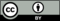 © CC BY Open Up Resources. Adaptations CC BY IM.